Обзор и тестирование выключателей T1EU 1CH и T1EU 2CHИсполнение: непроходные выключатели T1EU 1CH и T1EU 2CH, предназначены для настенного монтажа в стандартные установочные коробки скрытого исполнения.Общая схема подключения: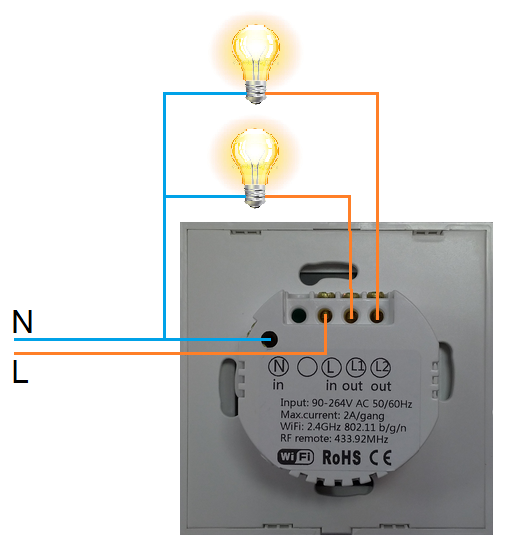 Конструктивные отличия: основным отличием T1EU 1CH от T1EU 2CH является наличие у последнего второй линии и кнопки управления.Сравнение функциональных возможностей:T1EU 1CHT1 EU 2CHдва независимых канала управленияНЕТДАсенсорное управление включением и отключениемДАДАуправление включением и отключением с телефонаДАДАпрограммирование состояния выключателя в случае отключения подачи электроэнергии (вкл, выкл, последнее состояние перед отключением электроэнергии)ДАДА, линии могут быть запрограммированы отдельно друг от другатаймер обратного отсчётаДАДА, линии могут быть запрограммированы отдельно друг от другацикличный таймер обратного отсчётаДАНЕТтаймер включения и выключения по расписаниюДАДА, линии могут быть запрограммированы отдельно друг от другавозможность программирования сценариев (переключение состояния одного устройства в зависимости от состояния другого)ДАДАуправление всплывающими оповещениями об изменении состояния устройства на экране телефонаДАНЕТ